ОБЩИНСКИ СЪВЕТ КАЙНАРДЖА, ОБЛАСТ СИЛИСТРА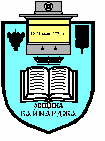 7550 с. Кайнарджа, ул. „Димитър Дончев” № 2e-mail:obs_kaynardja@abv.bg					До…………………………………………………..					Гр. /с.…………………………………………….					обл.Силистра                           ПОКАНАНа основание чл.23, ал. 4, т.1 от ЗМСМА във връзка с чл. 14, ал.1, т.1  от Правилника за организацията и дейността на Общински съвет Кайнарджа С В И К В А МОбщинските съветници на извънредно заседание, което ще се проведена 27.08.2018 г./ понеделник /  от 10,00 часав заседателната зала на община Кайнарджанаходяща се на ул.”Димитър Дончев „ № 2при следнияДНЕВЕН  РЕД:Проект на Наредба за условията и реда за съставяне на тригодишна бюджетна прогноза за местни дейности и реда за съставяне, обсъждане, приемане, промяна, изпълнение и отчитане на бюджета на Община Кайнарджа.Внася: Кмета на общинатаАктуализация на плана в приходната и разходната част на бюджета за м.август 2018 год.Внася: Кмета на общинатаОдобряване на Проект подробен устройствен план-парцеларен план /ПУП-ПП/ за външно електрозахранване на ПИ № 029001, ЕКАТТЕ 15566, местност „Бардарлък” с начин на трайно ползване „Стопански двор” в землището на с.Голеш, община Кайнарджа, област Силистра.Внася: Кмета на общинатаОдобряване на Доклад за междинна оценка на ОПР 2014-2020 за периода 2014-2017 година.Внася: Кмета на общинатаИзказвания и питания.Председател на ОбС: Ивайло ПетковЕК